Overview of Calendar Dates for Parents 
2023 – 2024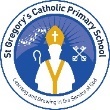 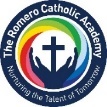 Autumn Term 2023Autumn Term 2023Autumn Term 2023Autumn Term 2023EventDateTimeVenue if not schoolINSET Training Day1st September 4th SeptemberAll daySchool opens for all children Y1-Y65th September8.50amNursery Stay & Play Session5th September9.15am & 2.00pmMass for the Blessing of the New School year 7th September9.15amClothing Swap Shop7th September2.30pm – 3.30pmReception Intake11th 12th & 13th September8.50amY4 Roman Food Tasting TBC PMY5 Macbeth Workshop19th September1.15pmSacred Heart Primary SchoolSt Gregory’s Curriculum Evening & Subject Workshops ~ Key Stage 1 & EYFS19th September6.00pmSt Gregory’s Curriculum Evening & Subject Workshops ~ Key Stage 220th September6.00pmYear 4 & Year 5 London Visit27th SeptemberAll Day LondonRISE Theatre God’s Planet Whole School Retreat28th SeptemberAll DayCardinal Wiseman Open evening28th September5:00pmCardinal Wiseman Y3 Class Assembly – Little Way Week 29th September9.00amMacmillan Coffee Afternoon29th September2.30pmIndividual School Photographs2nd OctoberAll DayKS2 Dogs Trust Workshops – PSHE 5th OctoberAll Day Year 6 Plas Dol-y-Moch7th – 11th October SEND Coffee Morning 18th October9am – 10amParent Consultations17th October3.30pm - 6:00pmParent Consultations19th October3.30pm - 6.00pmY1 lead Whole School Mass – Feast of St John Paul II19th October 9.15pmSchool Flu Immunisation25th OctoberAMY2 Journey of Faith Presentation and Blessing26th October2.30pmY6 Class Assembly – Black History Month27th October9am Half Term 30th October – 3rd November 2023Half Term 30th October – 3rd November 2023Half Term 30th October – 3rd November 2023Half Term 30th October – 3rd November 2023Closing date for Secondary applications31st OctoberAll daySwimming Pool on site6th November 2 weeksEYFS/KS1 & KS2 Sparkle & Shine Disco 8th November3.30pm-4.30pm / 4.30pm – 6.00pmY4 lead School Mass – All Saints Day9th November2.15pmRemembrance Service 10th November9.00amLooking at Learning Year 6, 5, 413th November2.30pm – 3:15pmLooking at Learning Year 3, 2, 114th November2.30pm – 3:15pmLooking at learning Live! Reception and Nursery15th November2.30pm - 3.15pmAnti-Bullying Week13th NovemberY5 Class Assembly – Anti-Bullying Week 17th November9.00amChildren In Need17th NovemberAll DayAssessment Week27th November Y4 Lunt Roman Fort Visit28th NovemberAll DayAdvent Art Day1st DecemberAll dayY4, Y5 & Y6 Reconciliation1st December   All DayAdvent Celebration Mass with St John Fisher School3rd December11.30amSt John Fisher ChurchSt John Fisher Parish Bazaar3rd December 12.30pmSt John Fisher ChurchAdvent Assembly: Blessing of the Jesse Tree and wreaths4th December2.15pm  Break the Rules Jingle Jog6th December All DayParent Prayer Time (Advent)7th December 9.00amSt Gregory’s Day of Service 8th December Nativity performances12th December2.00pm (Nursery/Rec)5:30pm (KS1-Yr1/Yr2) Nativity performances13th December9.30am (Nursery/Rec)Nativity performances14th December9:30am (KS1-Yr1/Yr2)KS2 Achievement Awards12th December9.00amEYFS Achievement Awards15th December9.00amKS1 Achievement Awards19th December9.00amKS2 Carol Service19th December6.30pmSt John Fisher ChurchWhole School Pantomime Visit 20th December1.15pm Leamington Theatre Advent Rolling Worship 21st DecemberAMChristmas Dinner Day21st DecemberLunchtimeChristmas Jumper Day21st DecemberAll DayWhole School Final Mass of Term22nd December9.15amChristmas Holidays 23rd December – 7th JanuaryChristmas Holidays 23rd December – 7th JanuaryChristmas Holidays 23rd December – 7th JanuaryChristmas Holidays 23rd December – 7th JanuarySpring Term 2024Spring Term 2024Spring Term 2024Spring Term 2024EventDateTimeVenue if not schoolChildren to return to School8th January8.50amEpiphany Rolling Worship (Blessed Sacrament)9th JanuaryAMWhole School Mass: New Year 202411th January9.15amClosing date for Rising 4/5’s admissions15th JanuaryAll DayFaith Focus Week22nd January – 26th JanY5 Alton Castle Parent Meeting 25th January5.30pmY5 Alton Castle29th – 31st JanuaryAlton CastleY1 Class Assembly – National Story Telling Week29th January9.00amY6 Trip to St Chad’s Cathedral2nd February 8.30amSt Chad’s CathedralNon-uniform Day – Wear red/pink 7th  February All DayMovies and Munchies 7th February3.15pm – 4.30pmInset Day – No Children in School9th FebruaryAll DayHalf Term 12th February – 16th February Half Term 12th February – 16th February Half Term 12th February – 16th February Half Term 12th February – 16th February Lent Liturgy Day19th FebruaryAll DayLooking at Learning Year 6, 5, 419th February2.30pm – 3.15pmLooking at Learning Year 3, 2, 120th February2.30pm – 3.15pmY6 & REC Cake Sale20th FebruaryBreak TimeLooking at learning Reception and Nursery21st February2.30pm – 3.15pmNursery Open Evening22nd February5pm – 6pmY4 Rainforest Visit23rd FebruaryAll DayY1 & Y5 Cake Sale	27th FebruaryBreak TimeY3 Sacrament of Reconciliation 28th March 6.00pmSt John Fisher ChurchOne Life Lent Retreat29th FebruaryAll DayY2 & Y4 Cake Sale5th MarchBreak TimeWorld Book Day7th March All DayReception Mother’s Day Mass8th March10.30am Moments with Mum/Those who matter Afternoon8th MarchAfternoonY3 & Nursery Cake Sale12th MarchBreak TimeY6 SATs Parent Meeting19th March 5.00pmParent Prayer Time21st March2.45pmKS1 Achievement Awards18th March9.00amKS2 Achievement Awards 19th March9.00amSEND Coffee Afternoon20th March2pm – 3pmY3 & Y4 Holy Week Reflection20th March6pm Cardinal WisemanEYFS Achievement Awards21st March9.00amEnd of Term Mass - Holy Week22nd March9.15amEaster Holidays 23rd March – 7th AprilEaster Holidays 23rd March – 7th AprilEaster Holidays 23rd March – 7th AprilEaster Holidays 23rd March – 7th AprilSummer Term 2024Summer Term 2024Summer Term 2024Summer Term 2024EventDateTimeVenue if not schoolInset Day – No Children in School8th AprilAll DayEaster Celebration Day9th AprilAll dayBonnet parade and Easter Garden competition9th April2.30pmParent Consultations9th and 11th April3.30pm – 6pmY4 Conkers Parent Meeting23rd April5.30pmY3 Passover Celebration1st May2.00pmBank Holiday Monday6th MayAll DayWhole School Rolling Worship – Mary our Mother7th MayAll DayY3 Sacrament of First Holy Communion 11th May10.30amSt John Fisher ChurchYear 6 SATs Week13th – 16th MayY4 Residential ~ Conkers16th – 17th MayConkers, Ashby-de-la-ZouchMay Procession21st May9.15amY4 Class Assembly ~ Romero Experiences 24th May9.00amHalf Term 25th May – 2nd JuneHalf Term 25th May – 2nd JuneHalf Term 25th May – 2nd JuneHalf Term 25th May – 2nd JuneY4 Multiplication Test Week3rd June All WeekVocations Day7th JuneAll DayY1 Phonics Screening Test Week10th June All WeekY2 Class Assembly – Vocations14th June 9am DUG Craft Afternoon – Father’s Day Link14th June2.00pmSt John Fisher Parish 60th Celebration22nd June All DayNew Nursery and Reception Parent Meeting24th June 6.00pmY5 & Y6 Band Call25th June5.30pm – 7pmYear 6 Dress Rehearsal with Year 5 ensemble 1st July/2nd July *TBC*All DayAlbany Theatre Year 6 Performance at the Albany Theatre with Year 5 ensemble2nd July *TBC*6pmAlbany TheatreTransition Morning3rd JulyAMSports Day and Family Picnic5th July9.00amY6 Leavers Trip12th  July8.30am – 4.00pmTBCAchievement Awards KS29th July9.00amAchievement Awards KS110th July9.00amAchievements Awards EYFS & Reception End of Year Assembly11th July9.00amNursery Graduation15th July9:00amSports Awards Assembly15th July1.30pmY6 Leavers Mass and Party16th July6.00pm Y6 Graduation & Afternoon Tea17th July1.30pmFinal Mass of the School Year 18th July9.15amY6 Prayer Time and Guard of Honour18th July2.30pm-3.00pmINSET Training Day ~ No Children19th JulyAll DaySummer Holidays begin 20th July  Summer Holidays begin 20th July  Summer Holidays begin 20th July  Summer Holidays begin 20th July  